Resoluciones #073 - #085Resoluciones #073 - #085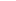 